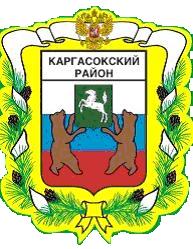 МУНИЦИПАЛЬНОЕ ОБРАЗОВАНИЕ «Каргасокский район»ТОМСКАЯ ОБЛАСТЬАДМИНИСТРАЦИЯ КАРГАСОКСКОГО РАЙОНА30.12.2016                                                                                                                               № 379с. КаргасокО внесении изменений в некоторые постановления Администрации Каргасокского района в сфере предоставления муниципальных услугВ целях реализации мероприятий проводимой в Российской Федерации административной реформы, направленной на повышение эффективности деятельности органов исполнительной власти и органов местного самоуправления, доступности гражданам государственных и муниципальных услуг, качественного и своевременного их предоставления, в соответствии с пунктом 2 раздела 1 Протокола заочного заседания подкомиссии по использованию информационных технологий для улучшения качества жизни и условий ведения предпринимательской деятельности Координационной комиссии по развитию информационного общества при Губернаторе Томской области от 30.09.2016 №3 Администрация Каргасокского района постановляет:1. Внести в:- Административный регламент предоставления муниципальной услуги «Предоставление информации о порядке проведения государственной (итоговой) аттестации обучающихся, освоивших основные и дополнительные общеобразовательные (за исключением дошкольных) и профессиональные образовательные программы», утвержденный постановлением Администрации Каргасокского района  от 21.09.2016 № 255 «Об утверждении административного регламента по предоставлению муниципальной услуги «Предоставление информации о порядке проведения государственной (итоговой) аттестации обучающихся, освоивших основные и дополнительные общеобразовательные (за исключением дошкольных) и профессиональные образовательные программы»;- Административный регламент предоставления муниципальной услуги «Предоставление информации об образовательных программах и учебных планах, рабочих программах учебных курсов, предметах, дисциплинах (модулях), годовых календарных учебных графиках», утвержденный постановлением Администрации Каргасокского района  от 21.09.2016 № 258 «Об утверждении административного регламента по предоставлению муниципальной услуги «Предоставление информации об образовательных программах и учебных планах, рабочих программах учебных курсов, предметах, дисциплинах (модулях), годовых календарных учебных графиках», признании утратившими силу некоторых постановлений Администрации Каргасокского района»;- Административный регламент предоставления муниципальной услуги «Предоставление информации о реализации в образовательных муниципальных учреждениях Каргасокского района программ дошкольного, начального общего, основного общего, среднего (полного) общего образования, а также дополнительных общеобразовательных программ», утвержденный постановлением Администрации Каргасокского района  от 21.09.2016 № 259 «Об утверждении административного регламента по предоставлению муниципальной услуги «Предоставление информации о реализации в образовательных муниципальных учреждениях Каргасокского района программ дошкольного, начального общего, основного общего, среднего (полного) общего образования, а также дополнительных общеобразовательных программ», признании утратившими силу некоторых постановлений Администрации Каргасокского района»;- Административный регламент предоставления муниципальной услуги «Предоставление информации о результатах сданных экзаменов, результатах тестирования и иных вступительных испытаний, а также о зачислении в муниципальное образовательное учреждение», утвержденный постановлением Администрации Каргасокского района  от 21.09.2016 № 260 «Об утверждении административного регламента по предоставлению муниципальной услуги «Предоставление информации о результатах сданных экзаменов, результатах тестирования и иных вступительных испытаний, а также о зачислении в муниципальное образовательное учреждение»следующие изменения:- во втором абзаце пункта 1.2. слова «Региональный портал государственных и муниципальных услуг Томской области,» исключить;- в пункте 1.6. слова «на Региональном портале государственных и муниципальных услуг Томской области по адресу: www.pgs.tomsk.gov.ru/portal/,» исключить;- во втором абзаце подпункта «в)» пункта 2.7. слова «Портале государственных и муниципальных услуг Томской области,» исключить;- в пункте 2.8. слова «(Региональный портал государственных и муниципальных услуг Томской области,» исключить;-в подпункте «д)» пункта 2.19. слова «(Региональный портал государственных и муниципальных услуг Томской области,» исключить;-в пункте 2.21. слова «Портала государственных и муниципальных услуг Томской области,» исключить;- в первом абзаце пункта 2.22. слова «Портала государственных и муниципальных услуг Томской области,» исключить;- в шестом абзаце пункта 3.4.4. слова «на Портале государственных и муниципальных услуг Томской области (http://pgs.tomsk.gov.ru),» исключить;- во втором абзаце пункта 3.4.5. слова «на Портале государственных и муниципальных услуг Томской области (http://pgs.tomsk.gov.ru),» исключить;-в третьем абзаце пункта 5.4. слова «Регионального портала государственных и муниципальных услуг,» исключить;2. Внести в Административный регламент предоставления муниципальной услуги «Прием заявлений о зачислении в муниципальные образовательные учреждения, реализующие основную образовательную программу дошкольного образования (детские сады), а также постановка на соответствующий учет», утвержденный постановлением Администрации Каргасокского района  от 09.11.2016 № 306 «Об утверждении административного регламента по предоставлению муниципальной услуги «Прием заявлений о зачислении в муниципальные образовательные учреждения, реализующие основную образовательную программу дошкольного образования (детские сады), а также постановка на соответствующий учет», признании утратившими силу некоторых постановлений Администрации Каргасокского района» следующие изменения:- во втором абзаце пункта 1.2. слова «Региональный портал государственных и муниципальных услуг Томской области,» исключить;- в пункте 1.6. слова «на Региональном портале государственных и муниципальных услуг Томской области по адресу: www.pgs.tomsk.gov.ru/portal/,» исключить;- во втором абзаце подпункта «1)» пункта 2.7. слова «Портале государственных и муниципальных услуг Томской области,» исключить;- в пункте 2.8. слова «(Региональный портал государственных и муниципальных услуг Томской области,» исключить;-в подпункте «д)» пункта 2.19. слова «(Региональный портал государственных и муниципальных услуг Томской области,» исключить;-в пункте 2.21. слова «Портала государственных и муниципальных услуг Томской области,» исключить;- в первом абзаце пункта 2.22. слова «Портала государственных и муниципальных услуг Томской области,» исключить;- в шестом абзаце пункта 3.4.4. слова «на Портале государственных и муниципальных услуг Томской области (http://pgs.tomsk.gov.ru),» исключить;- во втором абзаце пункта 3.4.5. слова «на Портале государственных и муниципальных услуг Томской области (http://pgs.tomsk.gov.ru),» исключить;-в третьем абзаце пункта 5.4. слова «Регионального портала государственных и муниципальных услуг,» исключить;3.Настоящее постановлением вступает в силу со дня официального опубликования.Глава Каргасокского района                                                                                  А.П. Ащеулов Е.С. Туголукова2-34-75ПОСТАНОВЛЕНИЕ